«Вести из библиотеки»«Маленькие герои большой войны»«Не щадя себя в огне войны,Не жалея сил во имя Родины…»Цель выставки— рассказать детям и подросткам о подвигах и героизме их сверстников, которые помогли отстоять нашу страну от фашистских захватчиков! В читальном зале библиотеки оформлена книжная выставка, на которой представлены плакаты пионеров – героев Великой Отечественной войны. Конечно их было больше, намного больше. Но даже эти небольшие рассказы о судьбах некоторых из них помогут понять, какой великой ценой была достигнута Победа.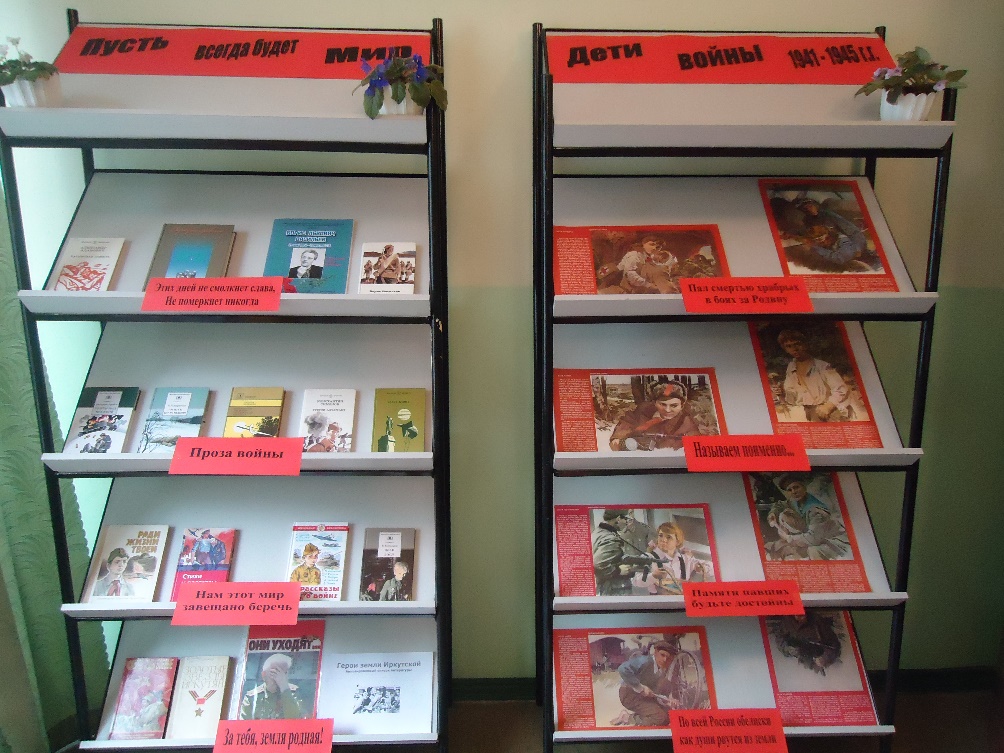 Книги в рекомендательном списке расположены в алфавитном порядке:День Победы! Голос Левитана – 9 мая всенародный праздник: